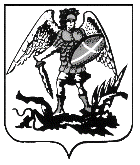 ПРАВИТЕЛЬСТВО АРХАНГЕЛЬСКОЙ ОБЛАСТИМИНИСТЕРСТВО СТРОИТЕЛЬСТВА И АРХИТЕКТУРЫ АРХАНГЕЛЬСКОЙ ОБЛАСТИП О С Т А Н О В Л Е Н И Еот «29» декабря 2022 г. № 126-пг. АрхангельскОб утверждении изменений в генеральный плансельского поселения «Белогорское» Холмогорского муниципального района Архангельской областиВ соответствии со статьей 24 Градостроительного кодекса Российской Федерации, подпунктом 4 пункта 1 статьи 7.6.1 областного закона 
от 23 сентября 2004 года № 259-внеоч.-ОЗ «О реализации государственных полномочий Архангельской области в сфере правового регулирования организации и осуществления местного самоуправления», подпунктом 5 пункта 11.2, пунктом 13 Положения о министерстве строительства и архитектуры Архангельской области, утвержденного постановлением Правительства Архангельской области от 11 июня 2015 года № 214-пп, министерство строительства и архитектуры Архангельской области постановляет:Утвердить прилагаемые изменения, которые вносятся в генеральный план сельского поселения «Белогорское» Холмогорского муниципального района Архангельской области, утвержденный решением Совета депутатов муниципального образования «Белогорское» Холмогорского муниципального района Архангельской области от 26 апреля 2018 года № 94.Разместить генеральный план сельского поселения «Белогорское» Холмогорского муниципального района Архангельской области с учетом изменений, утвержденных настоящим постановлением, материалы в текстовой форме и в виде карт по несогласованным вопросам и материалы 
по обоснованию генерального плана сельского поселения «Белогорское» Холмогорского муниципального района Архангельской области в текстовой форме и в виде карт в федеральной государственной информационной системе территориального планирования, на официальном сайте Правительства Архангельской области и на официальном сайте администрации Холмогорского муниципального района в сети «Интернет», а также в средствах массовой информации по решению администрации Холмогорского муниципального района.Настоящее постановление вступает в силу через 10 дней со дня его официального опубликования. УТВЕРЖДЕНЫ
постановлением министерствастроительства и архитектурыАрхангельской областиот «29» декабря 2022 г. № 126-пИЗМЕНЕНИЯ, которые вносятся в генеральный план сельского поселения «Белогорское» Холмогорского муниципального района Архангельской области 1. Положение о территориальном планировании генерального плана сельского поселения «Белогорское» Холмогорского муниципального района Архангельской области изложить в редакции согласно приложению № 1 
к настоящим изменениям. 2. «Карту планируемого размещения объектов местного значения поселения» изложить в редакции согласно приложению № 2 к настоящим изменениям. 3. «Карту границ населенных пунктов (в том числе образуемых населенных пунктов), входящих в состав поселения» изложить в редакции согласно приложению № 3 к настоящим изменениям. 4. «Карту функциональных зон поселения» изложить в редакции согласно приложению № 4 к настоящим изменениямПРИЛОЖЕНИЕ № 1 к Изменениям, которые вносятся в генеральный план сельского поселения «Белогорское» Холмогорского муниципального района Архангельской областиГЕНЕРАЛЬНый ПЛАНСЕЛЬского поселения «БЕЛОГОРСКОЕ» ХОЛМОГОРСКОГО муниципального районаархангельской области1. ПОЛОЖЕНИЕ О ТЕРРИТОРИАЛЬНОМ ПЛАНИРОВАНИИ1.1. Сведения о видах, назначении и наименованиях планируемых для размещения объектов местного значения поселения, их основные характеристики, их местоположение, а также характеристики зон с особыми условиями использования территорий1.2. Параметры функциональных зон, а также сведения о планируемых для размещения в них объектах федерального значения, объектах регионального значения, объектах местного значения, за исключением линейных объектовПРИЛОЖЕНИЕ № 2к Изменениям, которые вносятся в генеральный план сельского поселения «Белогорское» Холмогорского муниципального района Архангельской области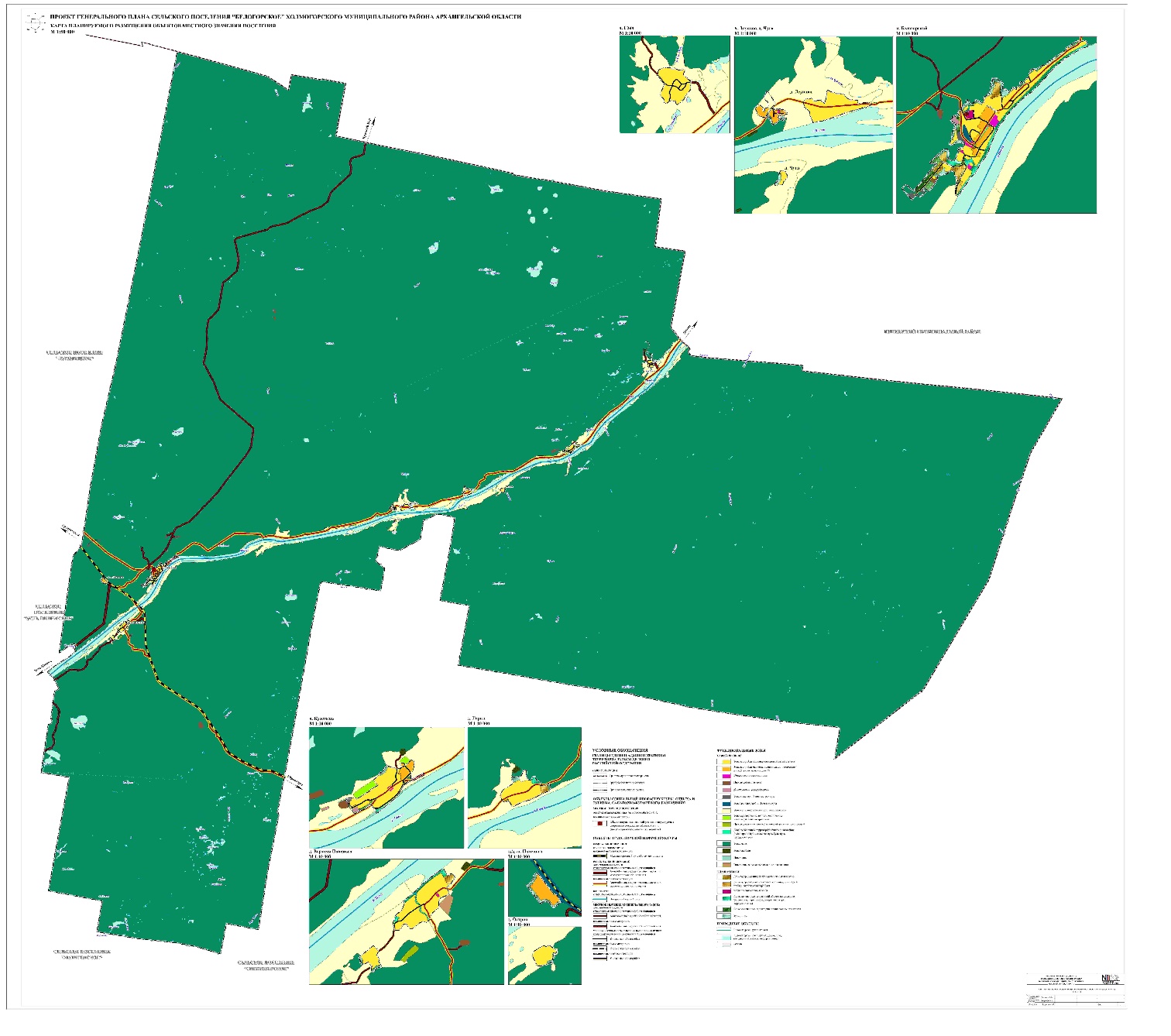 ПРИЛОЖЕНИЕ № 3к Изменениям, которые вносятся в генеральный план сельского поселения «Белогорское» Холмогорского муниципального района Архангельской области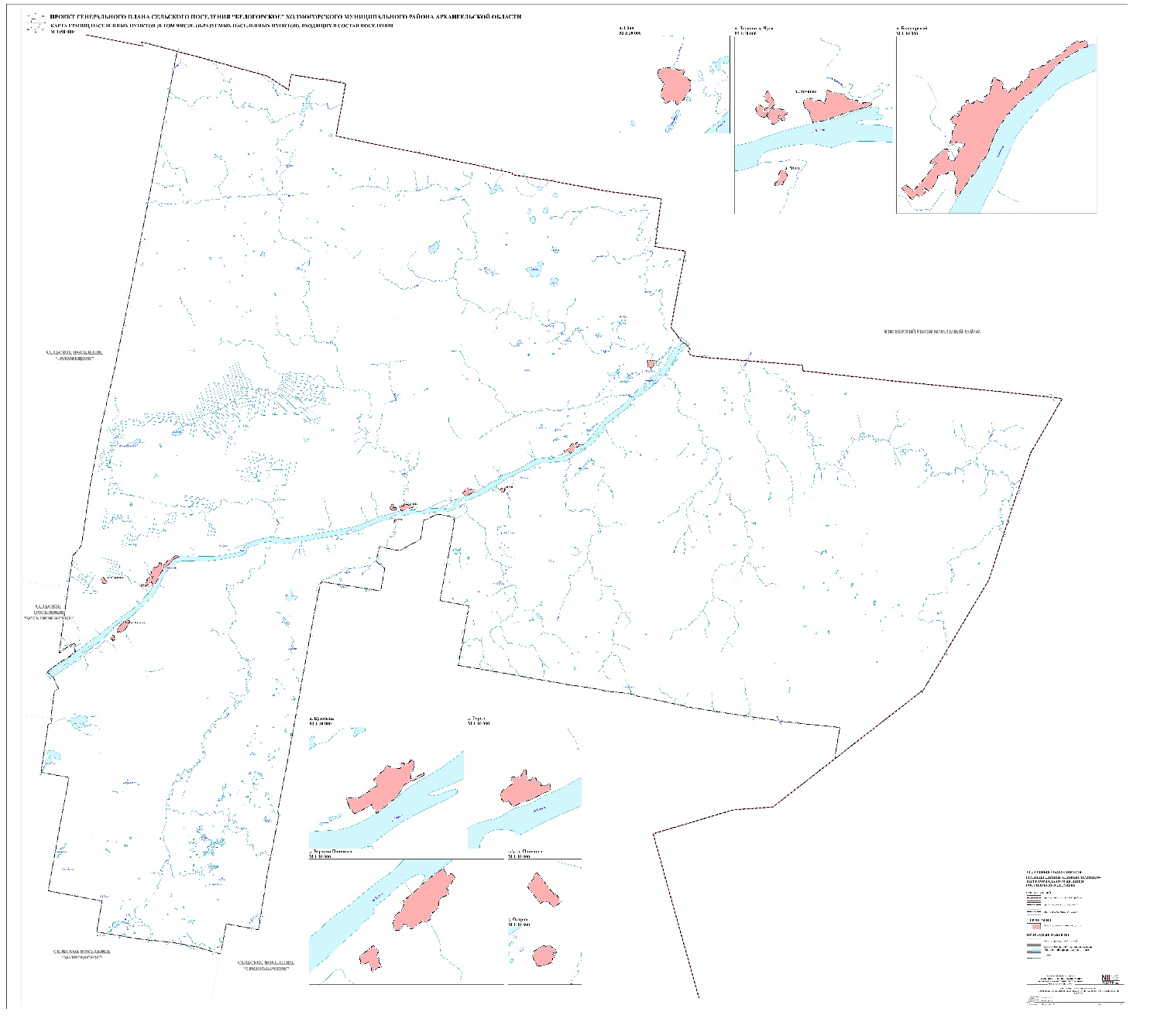 ПРИЛОЖЕНИЕ № 4к Изменениям, которые вносятся в генеральный план сельского поселения «Белогорское» Холмогорского муниципального района Архангельской области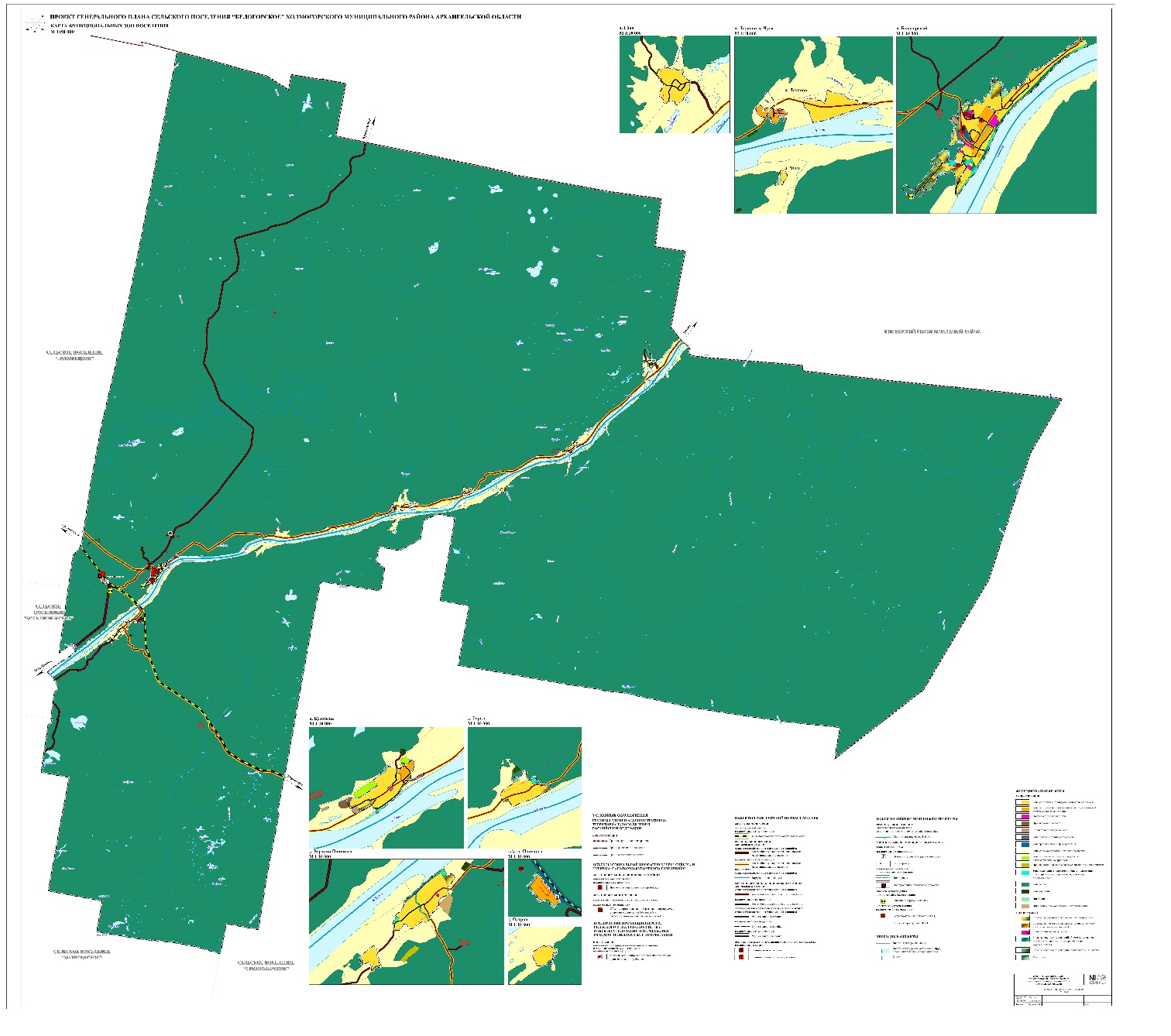 Министр строительства и архитектуры Архангельской областиВ.Г. Полежаев№Наименование объектаВид объектаНазначение объектаОсновные характеристикиМестоположениеХарактеристика зон с особыми условиями использования территорийОбъекты в области физической культуры и спортаОбъекты в области физической культуры и спортаОбъекты в области физической культуры и спортаОбъекты в области физической культуры и спортаОбъекты в области физической культуры и спортаОбъекты в области физической культуры и спортаОбъекты в области физической культуры и спортаФизкультурно-оздоровительный комплексОбъекты физкультурного и спортивного назначенияОбеспечение условий для развития на территории поселения физической культуры и массового спортаСтроительство, расчетный срок,п. Белогорский,общественно-деловая зонаустановление не требуется№ п/пНаименование функциональной зоныПараметры функциональной зоныПараметры функциональной зоныСведения о планируемых для размещения объектах федерального значения, объектах регионального значения, объектах местного значения, за исключением линейных объектов№ п/пНаименование функциональной зоныплощадь зоны, гаиные параметрыСведения о планируемых для размещения объектах федерального значения, объектах регионального значения, объектах местного значения, за исключением линейных объектовЗона застройки индивидуальными жилыми домами130,0Предельное количество этажей – 3;Коэффициент застройки – 1,0;Коэффициент плотности застройки – 3,0.-Зона застройки малоэтажными жилыми домами (до 4 этажей, включая мансардный)16,3Предельное количество этажей – 4;Коэффициент застройки – 1,0;Коэффициент плотности застройки – 3,0.-Общественно-деловая зона1,6Предельное количество этажей – 4;Коэффициент застройки – 1,0;Коэффициент плотности застройки – 3,0.Объекты местного значения муниципального района:- Дошкольная образовательная организация в п. Белогорский (планируемый к размещению) - 1 объект;Объекты местного значения поселения:- Физкультурно-оздоровительный комплекс в п. Белогорский (планируемый к размещению) – 1 объект.Производственная зона48,8Предельное количество этажей - 4Коэффициент застройки – 0,8;Коэффициент плотности застройки – 2,4.-Коммунально-складская зона2,6Предельное количество этажей - 4Коэффициент застройки – 0,6;Коэффициент плотности застройки – 1,8.-Зона инженерной инфраструктуры2,6-Объекты местного значения муниципального района:- водоочистные сооружения в п. Белогорский (планируемые к размещению) – 1 объект;- канализационно-очистные сооружения в п. Белогорский (планируемые к реконструкции) – 1 объект;- канализационно-очистные сооружения вблизи ж/д ст. Паленьга (планируемые к реконструкции) – 1 объект;- водопроводные очистные сооружения вблизи ж/д ст. Паленьга (планируемый к размещению) – 2 объекта.Зона транспортной инфраструктуры335,5-Объекты местного значения муниципального района:- автозаправочная станция в п. Белогорский (планируемый к размещению) – 1 объект;- станция технического обслуживания в п. Белогорский (планируемый к размещению) – 1 объект.Зоны сельскохозяйственного использования1956,9--Производственная зона сельскохозяйственных предприятий2,3--Зона садоводческих или огороднических некоммерческих товариществ4,8--Иные зоны сельскохозяйственного назначения3,3--Зона лесов230536,1--Зона озелененных территорий общего пользования (лесопарки, парки, сады, скверы, бульвары, городские леса)15,5Объекты местного значения муниципального района:- Трансформаторная подстанция в п. Белогорский (планируемый к размещению) – 1 объект.Зона кладбищ8,8--Зона озелененных территорий специального назначения4,5--Иные зоны11,3--